El primer texto impreso:Fray Luca Pacioli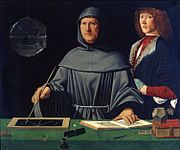 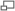 Luca Pacioli, autor del libro Summa de Aritmética, Geometría, Proportioni e Proportionalitá, que incluye un capítulo considerado la primera descripción de la contabilidad por partida doble.Fray Luca Pacioli, o Luca de Borgo Sancti Sepulchri, nació en el pueblecito toscano de Borgo San Sepolcro a mediados del siglo XV. Estudió en Venecia, donde fue preceptor de los hijos de un rico mercader de la ciudad, del que probablemente aprendió los procedimientos contables que luego expuso en su magna obra Summa de Aritmética, Geometría, Proportioni e Proportionalitá, impresa en Venecia en 1494, por lo que los ejemplares de esta edición son libros incunables. Pacioli, que parece no ingresó en la orden de San Francisco hasta la edad madura, fue un gran matemático, un auténtico humanista del Renacimiento, amigo de Leonardo da Vinci y de otros grandes pensadores de la época, que impartió enseñanza en varias universidades italianas.Un hito fundamental se considera la publicación, en 1494 en Venecia, por parte de Luca Pacioli (1445-1517) de su obra Summa de Arithmetica, Geometría, Proportioni e Proportionalita. En ella, Pacioli dedicó treinta y seis capítulos a la descripción de los métodos contables empleados por los principales comerciantes venecianos. El autor destinó, además, parte de sus trabajos a la descripción de otros usos mercantiles, tales como contratos de sociedad, el cobro de intereses y el empleo de las letras de cambio.Según Pacioli las anotaciones en el libro diario constan de dos partes claramente diferenciadas: una comenzando con la palabra Por (el Debe del asiento contable) y la otra con la palabra A (el Haber del asiento contable), antecedente del modelo de asiento contable tradicional. Dado que en aquella época no era costumbre la utilización del balance de situación, sólo describe los usos en la elaboración del balance de comprobación de sumas y saldos, que era utilizado al agotarse las páginas del libro mayor.Estas anotaciones eran efectuadas bajo las normas de la partida doble, la cual Pacioli aseguraba que él solo enseñaba, lo cual ya se ejecutaba mucho antes por los mercaderes. La partida doble asegura que por cada aumento del activo (en el debe) hay un aumento en las cuentas del pasivo y capital (dentro del haber). Asimismo, habiendo una disminución en las cuentas del activo (dentro del debe), hay igualmente una disminución en las cuentas del pasivo y capital (dentro del haber), así efectuándose las normas de la partida doble.La traducción en inglés fue publicada en Londres por John Gouge o Gough en 1543. Se describe como Un Tratado Provechoso (A profitable treatyce), también denominado El Instrumento o Libro para aprender el buen orden de llevanza del famoso conocimiento llamado en Latín Dare y Habere, es decir, Debe y Haber.Se publicó un pequeño libro de instrucción en 1588 por John Mellis de Southwark, en el que dice, "Soy el renovador y revividor de una antigua copia publicada aquí en Londres el 14 de agosto de 1543". John Mellis se refiere al hecho de que los principios de contabilidad que explica (que es un sistema simple de partida doble) siguen "la forma de Venecia". La contabilidad tiene un objetivo: dar la información necesaria para la toma correcta de decisiones.